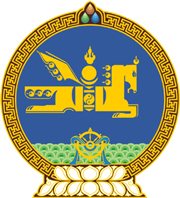 МОНГОЛ УЛСЫН ХУУЛЬ2021 оны 12 сарын 17 өдөр                                                                  Төрийн ордон, Улаанбаатар хот   ТУСГАЙ ХАМГААЛАЛТТАЙ ГАЗАР    НУТГИЙН ТУХАЙ ХУУЛЬД ӨӨРЧЛӨЛТ    ОРУУЛАХ ТУХАЙ1 дүгээр зүйл.Тусгай хамгаалалттай газар нутгийн тухай хуулийн 27 дугаар зүйлийн 1 дэх хэсгийн 2, 3, 4 дэх заалтын “хөтөлбөрийг” гэснийг “үйл ажиллагааны төлөвлөгөөг” гэж өөрчилсүгэй.2 дугаар зүйл.Энэ хуулийг Хөгжлийн бодлого, төлөвлөлт, түүний удирдлагын тухай хуульд нэмэлт, өөрчлөлт оруулах тухай хууль хүчин төгөлдөр болсон өдрөөс эхлэн дагаж мөрдөнө. МОНГОЛ УЛСЫН ИХ ХУРЛЫН ДАРГА				Г.ЗАНДАНШАТАР